Publicado en Monterrey, Nuevo León el 09/09/2021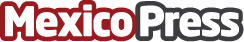 El impermeabilizante de llanta sí previene filtraciones de aguaDe acuerdo con AC Bienes Raíces, el agua puede llegar a dañar la infraestructura de inmuebles, y si bien existe una variedad de impermeabilizantes, es el impermeabilizante de llanta el que destacaDatos de contacto:Lizeth Torres8121380574Nota de prensa publicada en: https://www.mexicopress.com.mx/el-impermeabilizante-de-llanta-si-previene Categorías: Nacional Ecología Construcción y Materiales http://www.mexicopress.com.mx